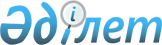 Ә.М.Байменовті Қазақстан Республикасының Мемлекеттік қызмет істері агенттігінің төрағасы қызметіне тағайындау туралыҚазақстан Республикасы Президентінің 2011 жылғы 1 шілдедегі № 113 Жарлығы      Әлихан Мұхамедияұлы Байменов Қазақстан Республикасының Мемлекеттік қызмет істері агенттігінің төрағасы болып тағайындалсын.      Қазақстан Республикасының

      Президенті                                 Н. Назарбаев

 
					© 2012. Қазақстан Республикасы Әділет министрлігінің «Қазақстан Республикасының Заңнама және құқықтық ақпарат институты» ШЖҚ РМК
				